상표출원 상담 체크리스트상표명:미트뉴스브리프Meat News Brief상표를 사용할 상품 또는 서비스업:축산물(쇠고기, 돼지고기)에 대한 국내외 뉴스 및 정보를 웹사이트를 통해 제공하는 서비스업.로고 또는 도형: 로고 첨부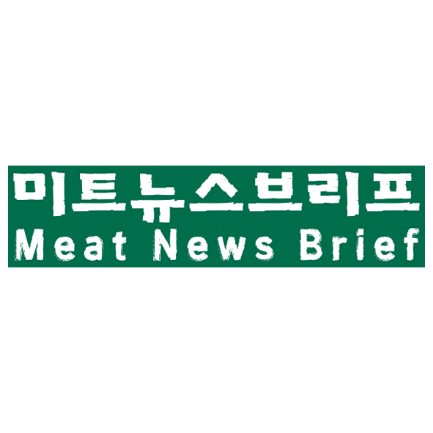 향후 상표 사용: 향후 확장 가능한 사업교육적 행사의 준비 및 진행업, 컨퍼런스 준비 및 진행업.